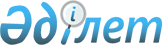 Шардара аудандық мәслихатының 2022 жылғы 23 желтоқсандағы № 24-149-VІІ "2023-2025 жылдарға арналған аудандық бюджет туралы" шешіміне өзгерістер енгізу туралыТүркістан облысы Шардара аудандық мәслихатының 2023 жылғы 5 қыркүйектегі № 7-41-VIII шешiмi
      Шардара аудандық мәслихаты ШЕШТІ:
      1. Шардара аудандық мәслихатының "2023-2025 жылдарға арналған аудандық бюджет туралы" 2022 жылғы 23 желтоқсандағы № 24-149-VІІ шешіміне мынадай өзгерістер енгізілсін: 
      1 - тармақ жаңа редакцияда жазылсын:
      "1. Шардара ауданының 2023-2025 жылдарға арналған аудан бюджеті 1, 2 және 3 қосымшаларға сәйкес, оның ішінде 2023 жылға мынадай көлемде бекiтiлсiн:
      "1) кiрiстер – 10 069 032 мың теңге:
      салықтық түсiмдер – 3 422 905 мың теңге;
      салықтық емес түсiмдер – 13 492 мың теңге;
      негізгі капиталды сатудан түсетін түсімдер – 67 399 мың теңге;
      трансферттер түсiмi – 6 565 236 мың теңге;
      2) шығындар – 10 310 533 мың теңге;
      3) таза бюджеттiк кредиттеу – 548 мың теңге:
      бюджеттік кредиттер – 20 700 мың теңге;
      бюджеттік кредиттерді өтеу – 20 152 мың теңге;
      4) қаржы активтерімен операциялар бойынша сальдо – 0:
      қаржы активтерiн сатып алу – 0;
      мемлекеттiң қаржы активтерiн сатудан түсетiн түсiмдер – 0;
      5) бюджет тапшылығы (профициті) – -242 049 мың теңге;
      6) бюджет тапшылығын қаржыландыру (профицитін пайдалану) – 242 049 мың теңге:
      қарыздар түсiмi – 20 700 мың теңге;
      қарыздарды өтеу – 20 152 мың теңге;
      бюджет қаражатының пайдаланылатын қалдықтары – 241 501 мың теңге".
      Көрсетілген шешімнің 1, 4 қосымшалары осы шешімнің 1, 2 қосымшаларына сәйкес жаңа редакцияда жазылсын.
      2. Осы шешім 2023 жылдың 1 қаңтарынан бастап қолданысқа енгізілсін. 2023 жылға арналған аудандық бюджет 2023 жылға жергілікті бюджеттерден берілетін ағымдағы нысаналы трансферттердің ауылдық округтер бюджеттерінің арасында бөліну тізбесі
					© 2012. Қазақстан Республикасы Әділет министрлігінің «Қазақстан Республикасының Заңнама және құқықтық ақпарат институты» ШЖҚ РМК
				
      Аудандық мәслихат төрағасы

А.Қарсыбаев
Шардара аудандық мәслихатының
2023 жылғы 5 қыркүйектегі
№ 7-41-VІІІ шешіміне 1 қосымшаШардара аудандық мәслихатының
2022 жылғы 23 желтоқсандағы
№ 24-149-VІІ шешіміне 1 қосымша
Санаты
Санаты
Атауы
Сомасы, мың теңге
Сыныбы
Сыныбы
Атауы
Сомасы, мың теңге
Кіші сыныбы
Кіші сыныбы
Атауы
Сомасы, мың теңге
1
1
1
1
2
3
1. Кірістер
10 069 032
1
Салықтық түсімдер
3 422 905
01
Табыс салығы
815 602
1
Корпоративтік табыс салығы
34 983
2
Жеке табыс салығы
780 619
03
Әлеуметтiк салық
667 259
1
Әлеуметтік салық
667 259
04
Меншiкке салынатын салықтар
1 870 807
1
Мүлiкке салынатын салықтар
1 870 807
05
Тауарларға, жұмыстарға және қызметтерге салынатын iшкi салықтар
15 184
2
Акциздер
5 547
3
Табиғи және басқа да ресурстарды пайдаланғаны үшiн түсетiн түсiмдер
2 800
4
Кәсiпкерлiк және кәсiби қызметтi жүргiзгенi үшiн алынатын алымдар
6 837
08
Заңдық маңызы бар әрекеттерді жасағаны және (немесе) оған уәкілеттігі бар мемлекеттік органдар немесе лауазымды адамдар құжаттар бергені үшін алынатын міндетті төлемдер
54 053
1
Мемлекеттік баж
54 053
2
Салықтық емес түсiмдер
13 492
01
Мемлекеттік меншіктен түсетін кірістер
10 398
1
Мемлекеттік кәсіпорындардың таза кірісі бөлігінің түсімдері
355
5
Мемлекет меншігіндегі мүлікті жалға беруден түсетін кірістер
10 039
7
Мемлекеттік бюджеттен берілген кредиттер бойынша сыйақылар
4
03
Мемлекеттік бюджеттен қаржыландырылатын мемлекеттік мекемелер ұйымдастыратын мемлекеттік сатып алуды өткізуден түсетін ақша түсімдері
31
1
Мемлекеттік бюджеттен қаржыландырылатын мемлекеттік мекемелер ұйымдастыратын мемлекеттік сатып алуды өткізуден түсетін ақша түсімдері
31
04
Мемлекеттік бюджеттен қаржыландырылатын, сондай-ақ Қазақстан Республикасы Ұлттық Банкінің бюджетінен (шығыстар сметасынан) қамтылатын және қаржыландырылатын мемлекеттік мекемелер салатын айыппұлдар, өсімпұлдар, санкциялар, өндіріп алулар
422
1
Мұнай секторы ұйымдарынан және Жәбірленушілерге өтемақы қорына түсетін түсімдерді қоспағанда, мемлекеттік бюджеттен қаржыландырылатын, сондай-ақ Қазақстан Республикасы Ұлттық Банкінің бюджетінен (шығыстар сметасынан) ұсталатын және қаржыландырылатын мемлекеттік мекемелер салатын айыппұлдар, өсімпұлдар, санкциялар, өндіріп алулар
422
06
Басқа да салықтық емес түсiмдер
2 641
1
Басқа да салықтық емес түсiмдер
2 641
3
Негізгі капиталды сатудан түсетін түсімдер
67 399
01
Мемлекеттік мекемелерге бекітілген мемлекеттік мүлікті сату
5 604
1
Мемлекеттік мекемелерге бекітілген мемлекеттік мүлікті сату
5 604
03
Жердi және материалдық емес активтердi сату
61 795
1
Жерді сату
61 795
4
Трансферттердің түсімдері
6 565 236
01
Төмен тұрған мемлекеттiк басқару органдарынан трансферттер
12
3
Аудандық маңызы бар қалалардың, ауылдардың, кенттердің, аулдық округтардың бюджеттерінен трансферттер
12
02
Мемлекеттiк басқарудың жоғары тұрған органдарынан түсетiн трансферттер
6 565 224
2
Облыстық бюджеттен түсетiн трансферттер
6 565 224
Кодтар
Кодтар
Кодтар
Кодтар
Атауы
Функционалдық топ
Функционалдық топ
Функционалдық топ
Функционалдық топ
Атауы
Функционалдық ішкі топ
Функционалдық ішкі топ
Функционалдық ішкі топ
Атауы
Бюджеттік бағдарлама әкімшілігі
Бюджеттік бағдарлама әкімшілігі
Атауы
Бағдарлама
Атауы
2. Шығындар
10 310 533
01
Жалпы сипаттағы мемлекеттiк көрсетілетін қызметтер
1 305 093
1
Мемлекеттiк басқарудың жалпы функцияларын орындайтын өкiлдi, атқарушы және басқа органдар
398 998
112
Аудан (облыстық маңызы бар қала) мәслихатының аппараты
65 396
001
Аудан (облыстық маңызы бар қала) мәслихатының қызметін қамтамасыз ету жөніндегі қызметтер
63 496
003
Мемлекеттік органның күрделі шығыстары
1 900
122
Аудан (облыстық маңызы бар қала) әкімінің аппараты
333 602
001
Аудан (облыстық маңызы бар қала) әкімінің қызметін қамтамасыз ету жөніндегі қызметтер
329 549
003
Мемлекеттік органның күрделі шығыстары
4 053
2
Қаржылық қызмет
1 930
459
Ауданның (облыстық маңызы бар қаланың) экономика және қаржы бөлімі
1 930
003
Салық салу мақсатында мүлікті бағалауды жүргізу
1 930
9
Жалпы сипаттағы өзге де мемлекеттiк қызметтер
904 165
458
Ауданның (облыстық маңызы бар қаланың) тұрғын үй-коммуналдық шаруашылығы, жолаушылар көлігі және автомобиль жолдары бөлімі
539 110
001
Жергілікті деңгейде тұрғын үй-коммуналдық шаруашылығы, жолаушылар көлігі және автомобиль жолдары саласындағы мемлекеттік саясатты іске асыру жөніндегі қызметтер
120 172
013
Мемлекеттік органның күрделі шығыстары
11 625
113
Төменгі тұрған бюджеттерге берілетін нысаналы ағымдағы трансферттер
407 313
459
Ауданның (облыстық маңызы бар қаланың) экономика және қаржы бөлімі
323 837
001
Ауданның (облыстық маңызы бар қаланың) экономикалық саясатын қалыптастыру мен дамыту, мемлекеттік жоспарлау, бюджеттік атқару және коммуналдық меншігін басқару саласындағы мемлекеттік саясатты іске асыру жөніндегі қызметтер
91 079
113
Төменгі тұрған бюджеттерге берілетін нысаналы ағымдағы трансферттер
232 758
472
Ауданның (облыстық маңызы бар қаланың) құрылыс, сәулет және қала құрылысы бөлімі
41 218
040
Мемлекеттік органдардың объектілерін дамыту
41 218
02
Қорғаныс
26 118
1
Әскери мұқтаждар
20 337
122
Аудан (облыстық маңызы бар қала) әкімінің аппараты
20 337
005
Жалпыға бірдей әскери міндетті атқару шеңберіндегі іс-шаралар
20 337
2
Төтенше жағдайлар жөнiндегi жұмыстарды ұйымдастыру
5 781
122
Аудан (облыстық маңызы бар қала) әкімінің аппараты
5 781
006
Аудан (облыстық маңызы бар қала) ауқымындағы төтенше жағдайлардың алдын алу және оларды жою
5 781
06
Әлеуметтiк көмек және әлеуметтiк қамсыздандыру
1 972 429
1
Әлеуметтiк қамсыздандыру
341 919
451
Ауданның (облыстық маңызы бар қаланың) жұмыспен қамту және әлеуметтік бағдарламалар бөлімі
341 919
005
Мемлекеттік атаулы әлеуметтік көмек
341 919
2
Әлеуметтiк көмек
1 533 377
451
Ауданның (облыстық маңызы бар қаланың) жұмыспен қамту және әлеуметтік бағдарламалар бөлімі
1 533 377
002
Жұмыспен қамту бағдарламасы
543 642
006
Тұрғын үйге көмек көрсету
21
007
Жергілікті өкілетті органдардың шешімі бойынша мұқтаж азаматтардың жекелеген топтарына әлеуметтік көмек
57 111
010
Үйден тәрбиеленіп оқытылатын мүгедектігі бар балаларды материалдық қамтамасыз ету
2 415
014
Мұқтаж азаматтарға үйде әлеуметтiк көмек көрсету
177 791
015
Зейнеткерлер мен мүгедектігі бар адамдарға әлеуметтiк қызмет көрсету аумақтық орталығы
127 758
017
Оңалтудың жеке бағдарламасына сәйкес мұқтаж мүгедектігі бар адамдарды протездік-ортопедиялық көмек, сурдотехникалық құралдар, тифлотехникалық құралдар, санаторий-курорттық емделу, мiндеттi гигиеналық құралдармен қамтамасыз ету, арнаулы жүрiп-тұру құралдары, қозғалуға қиындығы бар бірінші топтағы мүгедектігі бар адамдарға жеке көмекшінің және есту бойынша мүгедектігі бар адамдарға қолмен көрсететiн тіл маманының қызметтері мен қамтамасыз ету
552 103
023
Жұмыспен қамту орталықтарының қызметін қамтамасыз ету
72 536
9
Әлеуметтiк көмек және әлеуметтiк қамтамасыз ету салаларындағы өзге де қызметтер
97 133
451
Ауданның (облыстық маңызы бар қаланың) жұмыспен қамту және әлеуметтік бағдарламалар бөлімі
97 133
001
Жергілікті деңгейде халық үшін әлеуметтік бағдарламаларды жұмыспен қамтуды қамтамасыз етуді іске асыру саласындағы мемлекеттік саясатты іске асыру жөніндегі қызметтер
91 601
011
Жәрдемақыларды және басқа да әлеуметтік төлемдерді есептеу, төлеу мен жеткізу бойынша қызметтерге ақы төлеу
150
021
Мемлекеттік органның күрделі шығыстары
5 382
07
Тұрғын үй-коммуналдық шаруашылық
1 975 310
1
Тұрғын үй шаруашылығы
1 205 806
472
Ауданның (облыстық маңызы бар қаланың) құрылыс, сәулет және қала құрылысы бөлімі
1 205 806
004
Инженерлік-коммуникациялық инфрақұрылымды жобалау, дамыту және (немесе) жайластыру
244 806
098
Коммуналдық тұрғын үй қорының тұрғын үйлерін сатып алу
961 000
2
Коммуналдық шаруашылық
578 591
458
Ауданның (облыстық маңызы бар қаланың) тұрғын үй-коммуналдық шаруашылығы, жолаушылар көлігі және автомобиль жолдары бөлімі
578 591
012
Сумен жабдықтау және су бұру жүйесінің жұмыс істеуі
103 153
027
Ауданның (облыстық маңызы бар қаланың) коммуналдық меншігіндегі газ жүйелерін қолдануды ұйымдастыру
25 465
029
Сумен жабдықтау және су бұру жүйелерін дамыту
421 157
058
Елді мекендердегі сумен жабдықтау және су бұру жүйелерін дамыту
28 816
3
Елді-мекендерді көркейту
190 913
458
Ауданның (облыстық маңызы бар қаланың) тұрғын үй-коммуналдық шаруашылығы, жолаушылар көлігі және автомобиль жолдары бөлімі
190 913
015
Елдi мекендердегі көшелердi жарықтандыру
187 247
018
Елдi мекендердi абаттандыру және көгалдандыру
3 666
08
Мәдениет, спорт, туризм және ақпараттық кеңістiк
1 410 245
1
Мәдениет саласындағы қызмет
290 704
457
Ауданның (облыстық маңызы бар қаланың) мәдениет, тілдерді дамыту, дене шынықтыру және спорт бөлімі
283 404
003
Мәдени-демалыс жұмысын қолдау
283 404
472
Ауданның (облыстық маңызы бар қаланың) құрылыс, сәулет және қала құрылысы бөлімі
7 300
011
Мәдениет объектілерін дамыту
7 300
2
Спорт
706 498
457
Ауданның (облыстық маңызы бар қаланың) мәдениет, тілдерді дамыту, дене шынықтыру және спорт бөлімі
706 408
008
Ұлттық және бұқаралық спорт түрлерін дамыту
544 408
010
Әртүрлi спорт түрлерi бойынша аудан (облыстық маңызы бар қала) құрама командаларының мүшелерiн дайындау және олардың облыстық спорт жарыстарына қатысуы
162 000
472
Ауданның (облыстық маңызы бар қаланың) құрылыс, сәулет және қала құрылысы бөлімі
90
008
Cпорт объектілерін дамыту
90
3
Ақпараттық кеңiстiк
213 833
456
Ауданның (облыстық маңызы бар қаланың) ішкі саясат бөлімі
38 000
002
Мемлекеттік ақпараттық саясат жүргізу жөніндегі қызметтер
38 000
457
Ауданның (облыстық маңызы бар қаланың) мәдениет, тілдерді дамыту, дене шынықтыру және спорт бөлімі
175 833
006
Аудандық (қалалық) кiтапханалардың жұмыс iстеуi
147 151
007
Мемлекеттiк тiлдi және Қазақстан халқының басқа да тiлдерін дамыту
28 682
9
Мәдениет, спорт, туризм және ақпараттық кеңiстiктi ұйымдастыру жөнiндегi өзге де қызметтер
199 210
456
Ауданның (облыстық маңызы бар қаланың) ішкі саясат бөлімі
147 775
001
Жергілікті деңгейде ақпарат, мемлекеттілікті нығайту және азаматтардың әлеуметтік сенімділігін қалыптастыру саласында мемлекеттік саясатты іске асыру жөніндегі қызметтер
66 945
003
Жастар саясаты саласында іс-шараларды іске асыру
78 830
006
Мемлекеттік органның күрделі шығыстары
2 000
457
Ауданның (облыстық маңызы бар қаланың) мәдениет, тілдерді дамыту, дене шынықтыру және спорт бөлімі
51 435
001
Жергілікті деңгейде мәдениет, тілдерді дамыту, дене шынықтыру және спорт саласында мемлекеттік саясатты іске асыру жөніндегі қызметтер
51 435
09
Отын-энергетика кешенi және жер қойнауын пайдалану
902 429
1
Отын және энергетика
37 224
458
Ауданның (облыстық маңызы бар қаланың) тұрғын үй-коммуналдық шаруашылығы, жолаушылар көлігі және автомобиль жолдары бөлімі
37 224
019
Жылу-энергетикалық жүйені дамыту
37 224
9
Отын-энергетика кешені және жер қойнауын пайдалану саласындағы өзге де қызметтер
865 205
458
Ауданның (облыстық маңызы бар қаланың) тұрғын үй-коммуналдық шаруашылығы, жолаушылар көлігі және автомобиль жолдары бөлімі
865 205
036
Газ тасымалдау жүйесін дамыту
865 205
10
Ауыл, су, орман, балық шаруашылығы, ерекше қорғалатын табиғи аумақтар, қоршаған ортаны және жануарлар дүниесін қорғау, жер қатынастары
122 449
1
Ауыл шаруашылығы
111 949
477
Ауданның (облыстық маңызы бар қаланың) ауыл шаруашылығы мен жер қатынастары бөлімі
111 949
001
Жергілікті деңгейде ауыл шаруашылығы және жер қатынастары саласындағы мемлекеттік саясатты іске асыру жөніндегі қызметтер
111 949
9
Ауыл, су, орман, балық шаруашылығы, қоршаған ортаны қорғау және жер қатынастары саласындағы басқа да қызметтер
10 500
459
Ауданның (облыстық маңызы бар қаланың) экономика және қаржы бөлімі
10 500
099
Мамандарға әлеуметтік қолдау көрсету жөніндегі шараларды іске асыру
10 500
11
Өнеркәсіп, сәулет, қала құрылысы және құрылыс қызметі
243 715
2
Сәулет, қала құрылысы және құрылыс қызметі
243 715
472
Ауданның (облыстық маңызы бар қаланың) құрылыс, сәулет және қала құрылысы бөлімі
243 715
001
Жергілікті деңгейде құрылыс, сәулет және қала құрылысы саласындағы мемлекеттік саясатты іске асыру жөніндегі қызметтер
83 075
013
Аудан аумағында қала құрылысын дамытудың кешенді схемаларын, аудандық (облыстық) маңызы бар қалалардың, кенттердің және өзге де ауылдық елді мекендердің бас жоспарларын әзірлеу
160 640
12
Көлiк және коммуникация
658 246
1
Автомобиль көлiгi
612 246
458
Ауданның (облыстық маңызы бар қаланың) тұрғын үй-коммуналдық шаруашылығы, жолаушылар көлігі және автомобиль жолдары бөлімі
612 246
023
Автомобиль жолдарының жұмыс істеуін қамтамасыз ету
19 152
045
Аудандық маңызы бар автомобиль жолдарын және елді-мекендердің көшелерін күрделі және орташа жөндеу
593 094
9
Көлiк және коммуникациялар саласындағы өзге де қызметтер
46 000
458
Ауданның (облыстық маңызы бар қаланың) тұрғын үй-коммуналдық шаруашылығы, жолаушылар көлігі және автомобиль жолдары бөлімі
46 000
037
Әлеуметтік маңызы бар қалалық (ауылдық), қала маңындағы және ауданішілік қатынастар бойынша жолаушылар тасымалдарын субсидиялау
46 000
13
Басқалар
1 090 219
3
Кәсiпкерлiк қызметтi қолдау және бәсекелестікті қорғау
67 020
469
Ауданның (облыстық маңызы бар қаланың) кәсіпкерлік бөлімі
67 020
001
Жергілікті деңгейде кәсіпкерлікті дамыту саласындағы мемлекеттік саясатты іске асыру жөніндегі қызметтер
66 482
004
Мемлекеттік органның күрделі шығыстары
538
9
Басқалар
1 023 199
458
Ауданның (облыстық маңызы бар қаланың) тұрғын үй-коммуналдық шаруашылығы, жолаушылар көлігі және автомобиль жолдары бөлімі
825 922
062
"Ауыл-Ел бесігі" жобасы шеңберінде ауылдық елді мекендердегі әлеуметтік және инженерлік инфрақұрылым бойынша іс-шараларды іске асыру
480 343
064
"Ауыл-Ел бесігі" жобасы шеңберінде ауылдық елді мекендердегі әлеуметтік және инженерлік инфрақұрылымдарды дамыту
345 579
472
Ауданның (облыстық маңызы бар қаланың) құрылыс, сәулет және қала құрылысы бөлімі
197 277
079
"Ауыл-Ел бесігі" жобасы шеңберінде ауылдық елді мекендердегі әлеуметтік және инженерлік инфрақұрылымдарды дамыту
197 277
14
Борышқа қызмет көрсету
21
1
Борышқа қызмет көрсету
21
459
Ауданның (облыстық маңызы бар қаланың) экономика және қаржы бөлімі
21
021
Жергілікті атқарушы органдардың облыстық бюджеттен қарыздар бойынша сыйақылар мен өзге де төлемдерді төлеу бойынша борышына қызмет көрсету
21
15
Трансферттер
604 259
1
Трансферттер
604 259
459
Ауданның (облыстық маңызы бар қаланың) экономика және қаржы бөлімі
604 259
006
Пайдаланылмаған (толық пайдаланылмаған) нысаналы трансферттерді қайтару
10 256
024
Заңнаманы өзгертуге байланысты жоғары тұрған бюджеттің шығындарын өтеуге төменгі тұрған бюджеттен ағымдағы нысаналы трансферттер
111 947
038
Субвенциялар
301 951
054
Қазақстан Республикасының Ұлттық қорынан берілетін нысаналы трансферт есебінен республикалық бюджеттен бөлінген пайдаланылмаған (түгел пайдаланылмаған) нысаналы трансферттердің сомасын қайтару
180 105
3. Таза бюджеттік кредиттеу
548
Бюджеттік кредиттер
20 700
Бюджеттік кредиттерді өтеу
20 152
4. Қаржы активтерімен операциялар бойынша сальдо
0
Қаржы активтерін сатып алу
0
Мемлекеттің қаржы активтерін сатудан түсетін түсімдер
0
5. Бюджет тапшылығы (профициті)
-242 049
6. Бюджет тапшылығын қаржыландыру (профицитін пайдалану) 
242 049
Қарыздар түсімі
20 700
Қарыздарды өтеу
20 152
Бюджет қаражатының пайдаланылатын қалдықтары
241 501Шардара аудандық мәслихатының
2023 жылғы 5 қыркүйектегі
№ 7-41-VІІІ шешіміне 2 қосымшаШардара аудандық мәслихатының
2022 жылғы 23 желтоқсандағы
№ 24-149-VІІ шешіміне 4 қосымша
№
Атауы
Сомасы
1
Жаушықұм ауылдық округі
84 526
2
Ақшеңгелді ауылдық округі
35 723
3
Алатау батыр ауылдық округі
22 860
4
Достық ауылдық округі
67 315
5
Көксу ауылдық округі
16 316
6
Қоссейт ауылдық округі
45 019
7
Қызылқұм ауылдық округі
36 260
8
Шардара қаласы
224 810
9
Қ.Тұрысбеков ауылдық округі
36 293
10
Ұзын ата ауылдық округі
44 938
11
Сүткент ауылдық округі
26 011
Барлығы
640 071